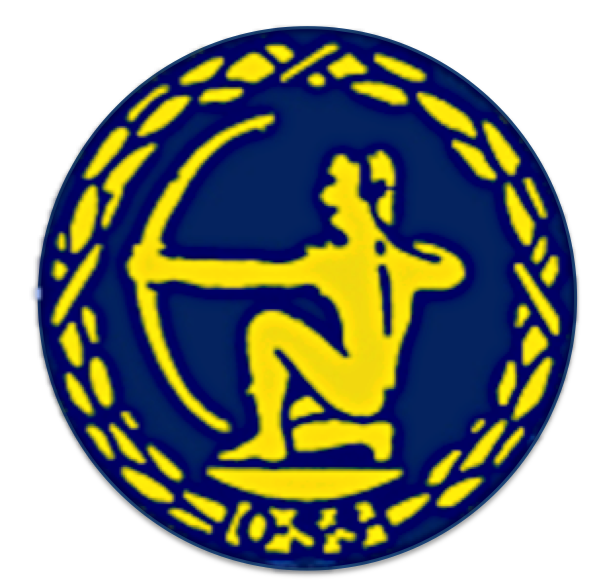 Revidert resultatliste 7-FELT  R-6 

Pga en dobbelføring og en summeringsfei
kommer en revidert resultatliste

KLUBBNAVNR-1S-1R-2S-2R-3S-3R-4S-4R-5S-5R-6S-6R-7S-7SUMSONER1ØRNJOHAN NICKOLAY HAARBERG577577547577225282OSSEIVIND ULVIN484444494524535524206173OPKLARS MØRK507558507201284OSSOLE HOVDE513525487505201205OSSLARS G. RØV484452535533474201166OSSJOHN SANDVIK483407538496499199267OSSESPEN JØSTNE HANSEN465474453463384344184158OSSØIVIND FRIIS453523422396311424178129OSSTROND ENGEN5044144344354031771710BPKINGER SKJOLD BRATLI4624054764441771711OSSANTON N. ANTONSEN4224124434634423521761012OSSOLE R. PAULSEN3554274244234271682113OSSKRISTINE THEMSEN3834054454161631914ØRNTHEA HAARBERG453406370410163915OSSHALVOR GALLEFOSS4733253215031611216OSSKJELL MYHRE3774034624664431561417OSSGUNNAR MICKELSEN4123323444034001541118BPKPER CHRISTIAN LIE5303925781491019OSSKIAN SPONGSVEEN4544265351441520BPKFRODE  NILSEN4824254441341121OSSSVEIN HEIBØ4644174141281522OSSGUNNAR GUNDERSEN3433933351061123OSSIVAR ÅRNES467435891224OSSJOHN FREDE THEMSEN44544488925OSSVENKE KRANGNES465473474363453851526OSSKJETIL GJERDE25127231383627JOHN VIGRESTAD41541382828OSSCHRISTER JOHANNESSEN37443580929OSSJOHN MAGNE DALE41235276430OSSCHRISTOPHER LIE30137467531OSSJOHN-ARNE BIRKELUND21037258232OPKLARS PETTER MOSTAD53553533OSSARILD WAAGE47547534OSSPETTER STÅLBY41241235OSSESPEN MARTINSEN41241236OSSALEX BULL41241237OSSTOM HENNING HANSEN40240238OSSMAGNUS MATHIASEN40040039ØRNSONDRE38538540OSSNIKOLAY TODAL38238241OSSØYVIND EDGAR-LUND37237242OSSINGRID TVEDTEN30130143OSSLUDVIG CARLGREN29429444BPKFREDRIK BERDAL29029045OSSEIRIK RUDSAR28128146OSSTOR OLAFSEN27227247OSSCARL-ERIK VALIE30126148OSSRICKARD HEIAN26026049OSSPER KENNETH JENSEN200200OPEN.22 LRJRR-1S-1R-2S-2R-3S-3R-4S-4R-5S-5R-6S-6R-7S-7SUMSONER1ØRNTHEA HAARBERG45340637041016392OSSJOHN FREDE THEMSEN445444889SPESR-1S-1R-2S-2R-3S-3R-4S-4R-5S-5R-6S-6R-7S-7SUMSONER1BPKCHRISTIAN FAYE ENG495464478384487190242OSSESPEN JØSTNE HANSEN452412383464325170113OSSIVAR ÅRNES464322372332158104BPKGJERMUND HJORTHAUG345383372322441153110BPKHANS KRISTIAN BENDIXBY37338339134136214796OSSJOHN SANDVIK25433332390107BPKFRODE NILSEN4153217368BPKROAR OLSEN2834217049OSSSVEIN-A. EIDE20137257310OSSTOM HENNING HANSEN39739711OSSSTEIN M. LIE191191REVR-1S-1R-2S-2R-3S-3R-4S-4R-5S-5R-6S-6R-7S-7SUMSONER1OSSLARS BERGE456405506514186212OSSOLE R. PAULSEN430341446415447172183OSSESPEN JØSTNE HANSEN393479405444170214OSSKJELL MYHRE414391331433464169125OPKKJETIL THORSEN412333454375372167136OSSARILD WAAGE422442364454167127ØRNJOHAN N. HAARBERG535475474147148BPKCHRISTIAN FAYE ENG448544465144179OSSVENKE KRANGNES290312381373341140910OSSLARS MØRK3844655141351311BPKMORTEN STØEN5394761001512ØRNSONDRE BORCHGREVINK25233237195513OSSOLE HOVDE43335178414OSSERIK BJERKE45345315NOPJENS BERNTZEN44444416BPKTIM STAVNSBORG-NORBY41341317BPKPER CHRISTIAN LIE39339318OSSTORE SKAU39239219OSSJØRGEN VIKTIL35135120OSSGUNNAR GUNDERSEN33233221OSSSVEIN HEIBØ301301MILR-1S-1R-2S-2R-3S-3R-4S-4R-5S-5R-6S-6R-7S-7SUMSONER1OSSLARS MØRK506406483507188222BPKCHRISTIAN FAYE ENG434485493475187173OSSARILD WAAGE502465431351484187124OSSLARS BERGE334504533483184145OSSBJARNE THEMSEN383456302566443183186OSSJOHN SANDVIK494332467404461181167OSSLARS G. RØV412232462443454176118OSSSVEIN HEIBØ29239334043042445116989OSSIVAR ÅRNES444411402430371168710OSSKJETIL THORSEN392344381454422164911NOPKJELL HOLESTØL4223834063913431591212OSSANTON N. ANTONSEN350292331312300158513OSSHALVOR GALLEFOSS322291350371133514BPKROAR OLSEN4674353331321515OSSGUNNAR MICKELSEN240380370333310132316BPKGJERMUND HJORTHAUG4354353411201117OSSPÅL GUDBRANDSEN3704063951161118OSSOLE HOVDE331350383106419OSSKIAN SPONGSVEEN38240378520OSSKJETIL GJERDE25025124074121BPKFRODE NILSEN41230171322BPKMORTEN STØEN56656623OPKLARS PETTER MOSTAD54854824OSSTOR OLAFSEN26027153125NOPJENS BERNTZEN50550525OSSTORE SKAU49149126BPKGUNNAR HJORTHAUG416466270SSTOR OLAFSEN23022045028OSSTIM STAVNSBORG-NORBY41341329OSSERIK BJERKE40540530OSSNIKOLAI TODAL36236231OSSJOHN-ARNE BIRKELUND35235232BPKINGER SKJOLD BRATLI35135133OSSINGRID TVEDTEN33333335OSSIVAR ÅRNES33133136OSSPETTER STÅLBY33333137OSSLUDVIG CARLGREN32132138OSSTROND ENGEN31231239OSSPER K. JENSEN31231240OSSKNUT HEIBØ31231241OSSGUNNAR N GUNDERSEN30030042OSSJØRGEN VIKTIL27027043OSSRICKARD HEIAN25125144OSSESPEN MARTINSEN23223245OSSPER WIIK200200GROVR-1S-1R-2S-2R-3S-3R-4S-4R-5S-5R-6S-6R-7S-7SUMSONER1ØRNJOHAN NICKOLAY HAARBERG57752552751838021227OSSOLE R. PAULSEN443473455463463184142OSSLARS MØRK527507539155233OSSANTON N. ANTONSEN24138136427130232113884BPKFRODE NILSEN481459425108155ØRNSONDRE BORCHGREVINK3403526926BPKROAR OLSEN4334337OSSESPEN JØSTNE HANSEN3903908OSSESPEN MARTINSEN320320MAG1OG2R-1S-1R-2S-2R-3S-3R-4S-4R-5S-5R-6S-6R-7S-7SUMSONER1OSSIVAR ÅRNES399417421144104614398173422OSSJOHN SANDVIK401236545174414165483OSSARILD WAAGE4418401340133373810162544OSSBJARNE THEMSEN3811381141133913156485OSSOLE HOVDE32439102652519122386OSSVENKE KRANGNES34846134210122317OSSKJELL MYHRE315274316317120228OSSESPEN J. HANSEN345222242301190294117109OSSØIVIND FRIIS1232523552432231061310OSSGUNNAR GUNDERSEN368296242891611OSSLARS MØRK3912389782112OSSLARS BERGE40123712772413OSSPÅL GULBRANDSEN379407771614BPKFRODE NILSEN3253312254702115OSSJOHN MAGNE DALE314258561216OSSLARS G. RØV22529345817OSSALEX BULL43843818OSSJØRGEN FLENGRED3612361219OSSTIM STAVNBORG-NORBY32332320OSSCHRISTER JOHANNESSEN30525230521OSSJOHN VIGRESTAD29629622BPKINGER SKJOLD BRATLI28528523ØRNJOHAN NICKOLAY HAARBERG28428424 OSSK. A. ULBRAATEN24424425OSSMAGNUS MATHIESEN180180